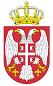                         Republika Srbija         MINISTARSTVO FINANSIJA UPRAVA ZA SPREČAVANjE PRANjA NOVCA                    Beograd, Resavska 24                      Broj:  05-889/4/2019          Datum:  25. novembar 2019. godineKONKURSNA DOKUMENTACIJAPrivileged Remote Access programski paket za dodeljivanje, kontrolu i ukidanje prava i privilegija udaljenog pristupaRedni broj javne nabavke: JNMV/7-2019 novembar 2019. godineNa osnovu člana 39. stav 1. i 61. Zakona o javnim nabavkama („Službeni glasnik RS”, br. 124/12, 14/15 i 68/15 - u daljem tekstu: Zakon), člana 6. Pravilnika o obaveznim elementima konkursne dokumentacije u postupcima javnih nabavki i načinu dokazivanja ispunjenosti uslova („Službeni  glasnik  RS”, br.  86/15 i 41/19), Odluke o pokretanju postupka javne nabavke male vrednosti 05-889/1/2019 od 22. novembra 2019. godine i Rešenja o obrazovanju komisije za javnu nabavku male vrednosti 05-889/2/2019 od  22. novembra 2019. godine, pripremljena je KONKURSNA  DOKUMENTACIJAZA JAVNU NABAVKU MALE VREDNOSTINabavka dobara – Privileged Remote Access programski paket za dodeljivanje, kontrolu i ukidanje prava i privilegija udaljenog pristupaJNMV/7-2019PODACI O NARUČIOCUNaručilac: Uprava za sprečavanje pranja novcaAdresa Naručioca: Beograd, Resavska 24.Internet stranica Naručioca:  www.apml.gov.rsVRSTA POSTUPKA JAVNE NABAVKEJavna nabavka sprovodi se u postupku javne nabavke male vrednosti u skladu sa Zakonom i podzakonskim aktima kojima se uređuju javne nabavke.CILj POSTUPKAPredmetni postupak se sprovodi radi zaključenja ugovora o javnoj nabavci sa ponuđačem kojem Naručilac dodeli ugovor.NAPOMENA ZA REZERVISANE JAVNE NABAVKE Predmetna nabavka nije rezervisana javna nabavka.KONTAKT LICE:Tanja Ogrizović(e-mail: togrizovic@apml.gov.rs).PREDMET JAVNE NABAVKE Predmet javne nabavke male vrednosti su dobra – Privileged Remote Access programski paket za dodeljivanje, kontrolu i ukidanje prava i privilegija udaljenog pristupa, JNMV/7-2019.Naziv i oznaka iz Opšteg rečnika nabavke -   48732000 – Programski paketi za sigurnost podataka.PARTIJE Javna nabavka nije oblikovana po partijama.VRSTA JAVNE NABAVKE Predmetna javna nabavka se sprovodi u postupku javne nabavke male vrednosti u skladu sa zakonom i podzakonskim aktima kojima se uređuju javne nabavke.SPECIFIKACIJA JAVNE NABAVKEProgramski paket se nabavlja za 55 udaljenih servera/klijenata. Neophodno je da paket poseduje sledeća svojstva i funkcionalnosti:mogućnost dvofaktorske autentifikacije korisnika mogućnost integracije sa LDAP i AD sistemima (uvoz korisničkih naloga i lozinki, automatska rotacija lozinki)mogućnost injektovanja kredencijala u sesije bez njihovog izlaganja korisnikumogućnost ograničavanja prava korisnika (liste uređaja kojima je dozvoljen pristup, liste dozvoljenih i/ili zabranjenih aplikacija) u sesijamarešenje mora da omogući jedinstvenu tačka pristupa u vidu sertifikovanog bezbednosnog virtuelnog uređaja (kompletno ojačan - operativni sistem, aplikacija, baza)rešenje mora da omogući udaljeni pristup i upravljanje uređajima baziranim na Windows, Mac OS X i Linux platformi i to:Windows platforma - sve verzije od Windows XP do Windows 10 FallWindows server – sve verzije od Windows Server 2003 do Windows Server 2016Mac OS X od verzije 10.7 do verzije 10.14Linux: 	Fedora 24 – 26 RedHat Enterprise 6 - 7CentOS 6.5 and 7SLES 12Ubuntu 16.04 - 17.10Ubuntu 18.04rešenje mora da omogući udaljeni pristup i upravljanje laptop, desktop uređajima, serverimarešenje mora da omogući udaljeni pristup i upravljanje mrežnim uređajima kao što su ruteri, upravljivi switch-evi via SSH/TELNETrešenje mora da koristi bezbedan (kriptovan) kanal komunikacije rešenje mora da funkcioniše tako da kroz firewall iz lokalne mreže u DMZ budu propuštene samo odlazne konekcije po portu 443rešenje mora da omogući snimanje sesija, beleženje aktivnosti i kontrolu sesijarešenje mora da omogući detaljno izveštavanje i pretragu prikupljenih podatakarešenje mora da omogući bezbedan pristup udaljenim uređajima bez instalacije agenta na udaljeni uređajrešenje mora da poseduje konzolu za udaljeni pristup koja povezuje udaljenog korisnika sa računarom preko jedinstvene tačke pristupa (bezbednosni uređaj)konzola za udaljeni pristup mora da ima opciju instalacije na računar, opciju korišćenja kroz web interfejs i opciju korišćenja kroz aplikaciju za mobilni uređaj rešenje mora da omogući injektovanje kredencijala prilikom shell konekcije u saradnji sa SUDO komandomrešenje mora da poseduje bezbedno skladište kredencijala koje će omogućiti privilegovanim korisnicima njihovu upotrebu bez potrebe da znaju odgovarajuće lozinkerešenje mora da omogući upotrebu predefinisanih skripti prilikom sesija sa deljenjem ekrana ili command shell sesijarešenje mora da omogući filtriranje komandi prilikom SSH sesija u cilju spečavanja izvršavanja neželjenih komandi i izbegavanja potencijalnih greškikonzola za udaljeni pristup mora da poseduje podršku za istovremene višestruke sesijekonzola za udaljeni pristup mora da podržava direktan pristup command shell-ukonzola za udaljeni pristup mora da podržava injektovanje kredencijala prilikom izvršavanja Run As specijalnih akcijarešenje mora da podržava elevaciju prava klijentske aplikacije na udaljenom računaru kako bi se specijalne akcije sprovele u kontekstu trenutnog korisnika ili sistemskom kontekstukonzola za udaljeni pristup mora da omogući transfer fajlova na udaljeni računar, kao i sa udaljenog računara na računar sa kog se pristupakonzola za udaljeni pristup mora da podržava prikaz više monitora na udaljenoj radnoj površinikonzola za udaljeni pristup mora da podržava reboot udaljenog računara i automatsku rekonekciju na udaljeni računarkonzola za udaljeni pristup mora da omogući udaljenu izmenu registry baze - Remote Registry Editorkonzola za udaljeni pristup mora da omogući kreiranje snimaka radne površine na udaljenom računaru - Remote Screenshotkonzola za udaljeni pristup mora da omogući deaktivaciju miša i tastature kao i prikaza slike na udaljenom ekranu kako bi omogućila privatnost udaljenom korisniku prilikom rada na računaru kom pristupakonzola za udaljeni pristup mora da podržava korišćenje kredencijala tokom sesije udaljenog pristupa sa Smart Card uređaja koji su fizički povezani na udaljeni računarkonzola za udaljeni pristup mora da omogući prikaz sistemskih informacija udaljenog računara bez pokretanja deljenja ekrana, a isto tako i interakciju sa services and processes i uninstall software konzolamakonzola za udaljeni pristup mora da omogući virtuelni pokazivač na udaljenoj radnoj površinikonzola za udaljeni pristup mora da omogući pristup po pozivu (jednokratni poziv internom ili eksternom korisniku, vremenski ograničen, za priključivanje u sesiju koja je u toku)konzola za udaljeni pristup mora da omogući Wake-on-LAN funkcionalnost na udaljenom računarurešenje mora da omogući integraciju sa VNC serverima u smislu da se VNC komunikacija odvija kroz jedinstvenu tačku pristupa - bezbednosni uređajrešenje mora da omogući integraciju sa Remote Desktop serverima u smislu da se Remote Desktop komunikacija odvija kroz jedinstvenu tačku pristupa - bezbednosni uređajrešenje mora da omogući upravljanje korisnicima i grupama korisnika koji koriste rešenjerešenje mora da omogući kreiranje polisa za sesije udaljenog pristupa kojima se definišu prava pristupa u zavisnosti od uređaja kome se pristuparešenje mora da omogući definisanje vremenskog perioda u kome je korisnicima dozvoljena upotreba rešenja za udaljeni pristuprešenje mora da omogući slanje opcije notifikacija i autorizacije prilikom iniciranja određenih sesija udaljenog pristupa (prilikom iniciranja sesije šalje se notifikacija na željenu adresu i/ili zahtev za autorizaciju sesije koja započinje tek po autorizaciji)rešenje mora da omogući automatsko zaključavanje ili logout nakon okončanja sesije prilikom koje je vršena elevacija pravarešenje mora da omogući kreiranje polisa za snimanje sesijarešenje mora da omogući izveštavanje i kontrolu upotrebe licencirešenje mora da omogući forenziku sesija, pretagu događaja unutar sesijarešenje mora da omogući kreiranje izveštaja vezanih za svaku sesiju, detalje sesije, snimak sesije, chatt prepiska, video zapisrešenje mora da omogući podršku za uklanjanje/zamenu podataka o korisnicima - GDPR Pseudonymization Supportrešenje mora da omogući podršku za automasku masovnu instalaciju konzola za pristup i klijentskih aplikacija na radne stanicerešenje mora da omogući podršku za Let's Encrypt servis u cilju kreiranja zahteva za izdavanje i obnovu sertifikata u okviru rešenjarešenje mora da poseduje opciju za kreiranje rezervnih kopijarešenje mora da poseduje opciju za kreiranje failover konfiguracijerešenje mora da omogući podršku za integraciju sa Service Desk/Systems Management rešenjima - ServiceNow Enterpriserešenje mora da omogući podršku za integraciju sa CRM/Ticketing sistemima Obaveze ponuđača Ponuđač je obavezan da izvrši instalaciju softvera i sva potrebna podešavanja, kao i puštanje u rad i testiranje svih funkcionalnosti.Od ponuđača se zahteva da ispuni garantovani tip servisa usluga: „Next business day” koji podrazumeva: 	- Prijem zahteva za intervenciju: - u redovno radno vreme Naručioca, od 7:30 do 15:30 sati, radnim danima, 	od ponedeljka do petka - u vreme vanrednog angažmana Uprave, van redovnog radnog vremena i u dane vikenda i praznika (uz najavu do 12:00 sati prethodnog radnog dana); 	- Odziv po prijemu zahteva:- 30 minuta ili kraće 	- Vreme oporavka po prijemu zahteva, sem u okolnostima dejstva više sile:- rešenje problema sledećeg radnog dana 	- Rešenje problema po prijemu zahteva, sem u okolnostima dejstva više sile:- u najkraćem mogućem roku, ne duže od 4 nedeljePonuđač se obavezuje da će u toku trajanja ugovora obezbediti 60 sati inženjerske podrške godišnje, za vreme trajanja ugovora. Ovi sati mogu se koristiti za konsultacije i/ili operativnu sistem inženjersku podršku. Evidencija radnih sati vodiće se kroz potpisane radne naloge.Ponuđač se obavezuje na očuvanje integriteta podataka, programa, radnog okruženja. Intervencija uz maksimalno izbegavanje narušavanja podataka, programa, radnog okruženja se sprovodi u granicama odobrenja Naručioca.Prihvatamo sve uslove tehničke dokumentacije iz konkursne dokumentacije za ovu javnu nabavku.Uslovi za učešće u postupku javne nabavkePravo na učešće u postupku predmetne javne nabavke ima ponuđač koji ispunjava obavezne i dodatne uslove za učešće u postupku javne nabavke definisane u čl. 75. i 76. Zakona, a ispunjenost uslova za učešće u postupku javne nabavke dokazuje na način definisan u sledećim tabelama, i to:Uputstvo kako se dokazuje ispunjenost uslovaIspunjenost obaveznih uslova za učešće u postupku javne nabavke navednih u tabelarnom prikazu obaveznih uslova, u skladu sa članom 77. stav 4. Zakona, ponuđač dokazuje dostavljanjem Izjave (Obrazac 5 dat je u poglavlju VI), kojom pod punom materijalnom i krivičnom odgovornošću potvrđuje da ispunjava uslove za učešće u postupku javne nabavke iz čl. 75. Zakona, definisane ovom konkursnom dokumentacijom.Izjava mora da bude potpisana od strane ovlašćenog lica ponuđača i overena pečatom. Ukoliko Izjavu potpisuje lice koje nije upisano u registar kao lice ovlašćeno za zastupanje, potrebno je uz ponudu dostaviti ovlašćenje za potpisivanje. Ukoliko ponuđač podnosi ponudu sa podizvođačem, u skladu sa članom 80. Zakona, podizvođač mora da ispunjava obavezne uslove iz člana 75. stav 1. tač. 1) do 4) i stava 2. Zakona. U tom slučaju ponuđač je dužan da za podizvođača dostavi izjavu podizvođača (Obrazac 6. dat je u poglavlju VI), potpisanu od strane ovlašćenog lica podizvođača i overenu pečatom. Ukoliko Izjavu potpisuje lice koje nije upisano u registar kao lice ovlašćeno za zastupanje, potrebno je uz ponudu dostaviti ovlašćenje za potpisivanje.Ukoliko ponudu podnosi grupa ponuđača, svaki ponuđač iz grupe ponuđača mora da ispuni obavezne uslove iz člana 75. stav 1. tač. 1) do 4) i stava 2. Zakona. U tom slučaju izjava (Obrazac 6. dat je u poglavlju VI), mora biti potpisana od strane svakog ponuđača iz grupe ponuđača i overena pečatom. Sa druge strane, grupa ponuđača dodatne uslove ispunjava zajedno. U tom slučaju izjava (Obrazac 6 dat je u poglavlju VI), mora biti potpisana od strane svakog ponuđača iz grupe ponuđača i overena pečatom.Izjava mora da bude potpisana od strane svakog ovlašćenog lica iz grupe ponuđača i overena pečatom. Ukoliko izjavu potpisuje lice koje nije upisano u registar kao lice ovlašćeno za zastupanje, potrebno je uz ponudu dostaviti i ovlašćenje za potpisivanje. Naručilac može, pre donošenja odluke o dodeli ugovora, da traži od ponuđača čija ponuda bude ocenjena kao najpovoljnija, da dostavi na uvid original ili overenu kopiju svih ili pojedinih dokaza o ispunjenosti uslova. Ako ponuđač u ostavljenom primerenom roku, koji ne može biti kraći od 5 (slovima: pet) dana, ne dostavi tražene dokaze, Naručilac će njegovu ponudu odbiti kao neprihvatljivu. Ako se u državi u kojoj ponuđač ima sedište ne izdaju traženi dokazi, ponuđač može, umesto dokaza, priložiti svoju pisanu izjavu, datu pod krivičnom i materijalnom odgovornošću overenu pred sudskim ili upravnim organom, javnim beležnikom ili drugim nadležnim organom te države.Ako ponuđač ima sedište u drugoj državi, Naručilac može da proveri da li su dokumenti kojima ponuđač dokazuje ispunjenost traženih uslova izdati od strane nadležnih organa te države.Ponuđač nije dužan da dostavlja na uvid dokaze koji su javno dostupni na internet stranicama nadležnih organa. Ponuđač je dužan da bez odlaganja pismeno obavesti Naručioca o bilo kojoj promeni u vezi sa ispunjenošću uslova iz postupka javne nabavke koja nastupi do donošenja odluke, odnosno zaključenja ugovora, odnosno tokom važenja ugovora o javnoj nabavci i da je dokumentuje na propisani način.V  UPUTSTVO PONUĐAČIMA KAKO DA SAČINE PONUDU1. Podaci o jeziku na kojem ponuda mora da bude sastavljena Ponuđač ponudu podnosi na sprskom jeziku. 2. Način na koji ponuda mora da bude sačinjena Ponuđač ponudu podnosi neposredno ili putem pošte u zatvorenoj koverti ili kutiji, zatvorenoj na način da se prilikom otvaranja ponuda sa sigurnošću može utvrditi da se prvi put otvara. Na poleđini koverte ili na kutiji potrebno je navesti naziv i adresu ponuđača, sa brojem telefona lica za kontakt.U slučaju da ponudu podnosi grupa ponuđača, na koverti je potrebno naznačiti da se radi o grupi ponuđača i navesti nazive i adrese svih učesnika u zajedničkoj ponudi. Ponudu dostaviti na adresu: Uprava za sprečavanje pranja novca, Beograd, Resavska 24, sa naznakom „PONUDA ZA JAVNU NABAVKU DOBARA – PRA programski paket za dodeljivanje, kontrolu i ukidanje prava i privilegija udaljenog pristupa, JNMV/7-2019 - NE OTVARATI”. Ponuda koja nije primljena u roku određenom u Pozivu za podnošenje ponuda, odnosno koja je primljena po isteku sata i dana do kojeg se mogu podnositi ponude, smatraće se neblagovremenom. Otvaranje ponuda obaviće se istog dana, na adresi Beograd, Resavska 24, kancelarija u prizemlju. Otvaranje ponuda je javno i može prisustvovati svako zainteresovano lice. U postupku otvaranja ponuda aktivnu legitimaciju imaju samo ovlašćeni predstavnici ponuđača. Obrasce i izjave tražene u konkursnoj dokumentaciji, odnosno podatke koji moraju biti njihov sastavni deo, ponuđač popunjava čitko, a ovlašćeno lice ih potpisuje i overava pečatom. 3. Ponude sa varijantama Podnošenje ponude sa varijantama nije dozvoljeno. 4. Način izmene, dopune i opoziva ponude Ponuđač može u bilo kom trenutku pre isteka roka za podnošenje ponuda da izmeni, dopuni ili opozove svoju ponudu na isti način na koji je i ponudu podneo, sa oznakom: „IZMENA PONUDE”, „DOPUNA PONUDE” ili „OPOZIV PONUDE” za javnu nabavku dobara,   PRA programski paket za dodeljivanje, kontrolu i ukidanje prava i privilegija udaljenog pristupa, JNMV/7-2019. Ponuđač je dužan da jasno naznači na koji deo ponude se izmena ili dopuna odnosi, odnosno koja dokumenta naknadno dostavlja. Po isteku roka za podnošenje ponuda ponuđač ne može da izmeni, dopuni ili opozove svoju ponudu.5. Učestvovanje u zajedničkoj ponudi ili kao podizvođač Ponuđač može da podnese samo jednu ponudu. Ponuđač koji je samostalno podneo ponudu ne može istovremeno da učestvuje u zajedničkoj ponudi ili kao podizvođač, niti isto lice može učestvovati u više zajedničkih ponuda. U obrascu ponude ponuđač navodi na koji način podnosi ponudu, odnosno da li podnosi ponudu samostalno, ili kao zajedničku, ili sa podizvođačem. 6. Ponuda sa podizvođačem Ukoliko ponuđač podnosi ponudu sa podizvođačem dužan je da u obrascu ponude navede da ponudu podnosi sa podizvođačem, procenat ukupne vrednosti nabavke koji će poveriti podizvođaču, a koji ne može biti veći od 50%, kao i deo predmeta nabavke koji će izvršiti preko podizvođača. Ponuđač u obrascu ponude navodi naziv i sedište podizvođača ukoliko će delimično izvršenje nabavke poveriti podizvođaču. Ukoliko ugovor o javnoj nabavci bude zaključen između Naručioca i ponuđača koji podnosi ponudu sa podizvođačem, taj podizvođač će biti naveden i u ugovoru o javnoj nabavci. Ponuđač je dužan da za podizvođače dostavi dokaze o ispunjenosti uslova koji su navedeni u poglavlju IV konkursne dokumentacije, u skladu sa uputstvom kako se dokazuje ispunjenost uslova. Ponuđač u potpunosti odgovara Naručiocu za izvršenje obaveza iz postupka javne nabavke, odnosno izvršenje ugovornih obaveza, bez obzira na broj podizvođača. Ponuđač je dužan da Naručiocu, na njegov zahtev, omogući pristup kod podizvođača, radi utvrđivanja ispunjenosti traženih uslova. 7. Zajednička ponuda Ponudu može podneti grupa ponuđača. Ukoliko ponudu podnosi grupa ponuđača, sastavni deo ponude mora biti Sporazum kojim se ponuđači iz grupe međusobno i prema naručiocu obavezuju na izvršenje javne nabavke, a koji obavezno sadrži podatke iz člana 81. stav 4. Zakona, i to podatke o članu grupe koji će biti nosilac posla, odnosno koji će podneti ponudu i koji će zastupati grupu ponuđača pred naručiocem i opis poslova svakog od ponuđača iz grupe ponuđača u izvršenju ugovora.Grupa ponuđača je dužna da dostavi sve dokaze o ispunjenosti uslova koji su navedeni u konkursnoj dokumentaciji, u skladu sa uputstvom kako se dokazuje ispunjenost uslova. Sve izjave date pod materijalnom i krivičnom odgovornošću moraju popuniti, potpisati i overiti pečatom svi članovi grupe ponuđača. Ponuđači koji podnesu zajedničku ponudu odgovaraju neograničeno solidarno prema naručiocu. Zadruga može podneti ponudu samostalno, u svoje ime, a za račun zadrugara, ili zajedničku ponudu u ime zadrugara. Ako zadruga podnosi ponudu u svoje ime za obaveze iz postupka javne nabavke i ugovora o javnoj nabavci odgovara zadruga i zadrugari u skladu sa zakonom.Ako zadruga podnosi zajedničku ponudu u ime zadrugara za obaveze iz postupka javne nabavke i ugovora o javnoj nabavci neograničeno solidarno odgovaraju zadrugari.8. Kriterijum za dodelu ugovoraIzbor najpovoljnije ponude će se izvršiti primenom kriterijuma „NAJNIŽA PONUĐENA CENA”.Ukoliko dve ili više ponuda imaju istu ponuđenu cenu, kao najpovoljnija biće izabrana ponuda onog ponuđača kraći rok isporuke. U slučaju istog roka isporuke, kao najpovoljnija biće izabrana ponuda onog ponuđača koji ponudi duži rok važenja ponude. U slučaju i istog ponuđenog roka važenja ponude, kao najpovoljnija biće izabrana ponuda onog ponuđača koji bude izvučen putem žreba. U tom slučaju Naručilac će pisanim putem obavestiti sve ponuđače koji su podneli ponude o datumu kada će se održati izvlačenje putem žreba. Žrebom će biti obuhvaćene samo one ponude koje su iste po gore navedenim kriterijumima. Izvlačenje putem žreba naručilac će izvršiti javno, u prisustvu ponuđača, i to tako što će nazive ponuđača ispisati na odvojenim papirima, koji su iste veličine i boje, te će sve te papire staviti u kovertu, kutiju, kuglicu ili drugi podesan predmet odakle će izvući samo jedan papir. Ponuđaču čiji naziv bude na izvučenom papiru biće dodeljen ugovor. Ponuđačima koji ne prisustvuju ovom postupku, naručilac će dostaviti zapisnik izvlačenja putem žreba.9. Rok i uslovi plaćanja i druge okolnosti od kojih zavisi prihvatljivost ponude a) Rok i način plaćanja Rok plaćanja ne može biti kraći od 15 ni duži od 45 dana od dana uredno primljene fakture (računa) za isporučeno dobro, koja mora sadržati broj i datum zaključenog ugovora, sa specifikacijom dobra, i na  osnovu izveštaja o izvršenoj primopredaji potpisanog od strane ovlašćenog lica Naručioca, na račun ponuđača.Naručilac će plaćanje izvršiti u roku koji ponuđač navede u obrascu ponude i modelu ugovora.Faktura mora biti registrovana u skladu sa Pravilnikom o načinu i postupku registrovanja faktura, odnosno drugih zahteva za isplatu, kao i načinu vođenja i sadržaju Centralnog registra faktura („Službeni glasnik RS”, broj 7/18).Ponuđaču nije dozvoljeno da zahteva avans.Sredstva za realizaciju ugovora o javnoj nabavci obezbeđena su Finansijskim planom Uprave za sprečavanje pranja novca za 2019. godinu, a u skladu sa Zakonom o budžetu Republike Srbije za 2019. godinu („Službeni glasnik RS”, br. 95/18 i 72/19).Plaćanja dospelih obaveza vršiće se do visine odobrenih sredstava na poziciji u finansijskom planu za tu namenu.Po isplati ukupne ugovorene vrednosti, sve finansijske obaveze Naručioca prema Dobavljaču po osnovu ovog ugovora prestaju.b) Rok važenja ponude Rok važenja ponude ne može biti kraći od 30 dana od dana otvaranja ponuda. U slučaju isteka roka važenja ponude, Naručilac je dužan da u pisanom obliku zatraži od ponuđača produženje roka važenja ponude. Ponuđač koji prihvati zahtev za produženje roka važenja ponude ne može menjati ponudu. v) Rok isporukeRok isporuke ne može biti duži od 10 dana od dana zaključenja Ugovora.10. Valuta i način na koji mora da bude navedena i izražena cena u ponudi Cena mora biti iskazana u dinarima, sa i bez pripadajućeg iznosa poreza, sa uračunatim svim troškovima koje ponuđač ima na bilo koji način u vezi sa realizacijom predmetne javne nabavke. Cena je fiksna i ne može se menjati. Ako je u ponudi iskazana neuobičajeno niska cena, Naručilac će postupiti u skladu sa članom 92. Zakona. 11. Zahtevi u pogledu načina i roka izvršenja  Dobavljač je dužan da izvrši svoje obaveze u svemu u skladu sa važećim propisima, normativima, obaveznim standardima, kao i odredbama ugovora, Tehničkoj specifikaciji i usvojenoj ponudi. Naručilac će odrediti lica koja će vršiti kontrolu izvršenja ugovora i koja će imati ovlašćenje da ukazuju, u pisanoj formi, na nedostatke u izvršenju ugovornih obaveza, sa predlogom odgovarajućih mera, koje je Dobavljač dužan da otkloni bez odlaganja u razumnom roku.Ponuđač je dužan da izvrši svoje obaveze stručno i kvalitetno, u svemu u skladu sa važećim propisima, normativima, obaveznim standardima, kao i odredbama ugovora o javnoj nabavci, tehničkoj specifikaciji i usvojenoj ponudi. 12. Rok u kojem će biti zaključen ugovor Ugovor o javnoj nabavci biće dostavljen ponuđaču kojem je ugovor dodeljen u roku od osam dana od dana proteka roka za podnošenje zahteva za zaštitu prava iz člana 149. Zakona.U slučaju da je podneta samo jedna ponuda naručilac može zaključiti ugovor pre isteka roka za podnošenje zahteva za zaštitu prava, u skladu sa članom 112. stav 2. tačka 5) Zakona.13. Sredstvo finansijskog obezbeđenja13.1. Sopstvena menica za dobro izvršenje posla Izabrani ponuđač je dužan da u trenutku zaključenja ugovora, preda Naručiocu, kao sredstvo finansijskog obezbeđenja, popunjenu sopstvenu menicu za dobro izvršenje posla u visini od 10% (slovima: deset procenata) od ukupno ugovorene cene bez pripadajućeg iznosa poreza, overenu, potpisanu od strane lica ovlašćenog za zastupanje i registrovanu u skladu sa članom 47a Zakona o platnom prometu („Službeni list SRJ”, br. 3/02 i 5/03 i „Službeni glasnik RS”, br. 43/04, 62/06 i 31/11) i Odlukom o bližim uslovima, sadržini i načinu vođenja Registra menica i ovlašćenja („Službeni glasnik RS”, br. 56/11, 80/15, 76/16 i 82/ 17).Pored menice izabrani ponuđač je u trenutku zaključenja ugovora dužan da preda Naručiocu i:menično ovlašćenje da se menica u visini od 10% (slovima: deset procenata) od ukupno ugovorene vrednosti bez pripadajućeg iznosa poreza, bez saglasnosti Prodavca može podneti na naplatu u roku koji traje najmanje 30 (slovima: trideset) dana duže od isteka roka važnosti ugovora, u slučaju neizvršenja ugovornih obaveza;potvrdu o registraciji menice;kopiju kartona deponovanih potpisa kod banke na kojim se jasno vide deponovani potpis i pečat Prodavca, overen pečatom banke sa datumom overe ne starijim od 30 (slovima: trideset) dana od dana zaključenja ugovora.Potpis ovlašćenog lica na menici i meničnom ovlašćenju mora biti identičan sa potpisom u kartonu deponovanih potpisa.U slučaju promene lica ovlašćenog za zastupanje, menično ovlašćenje ostaje na snazi. Naručilac može da realizuje sredstvo finansijskog obezbeđenja ukoliko ponuđač ne izvrši ugovorne obaveze.Po završenom poslu Naručilac će predmetnu menicu vratiti Dobavljaču na njegov pisani zahtev.14. Podaci o državnom organu ili organizaciji, odnosno organu ili službi teritorijalne autonomije ili lokalne samouprave gde se mogu blagovremeno dobiti ispravni podaci o poreskim obavezama, zaštiti životne sredine, zaštiti pri zapošljavanju, uslovima rada i sl. a koji su vezani za izvršenje ugovora o javnoj nabavci. Podaci o poreskim obavezama se mogu dobiti u Poreskoj upravi Ministarstva finansija. Podaci o zaštiti životne sredine mogu se dobiti u Agenciji za zaštitu životne sredine i u Ministarstvu zaštite životne sredine. Podaci o zaštiti pri zapošljavanju i uslovima rada mogu se dobiti u Ministarstvu za rad, zapošljavanje, boračka i socijalna pitanja. 15. Zaštita poverljivosti podataka koje naručilac stavlja ponuđačima na raspolaganje, uključujući i njihove podizvođače Predmetna nabavka ne sadrži poverljive informacije koje Naručilac stavlja na raspolaganje. Podaci koje ponuđač opravdano označi kao poverljive biće korišćeni samo za namenu poziva i neće biti dostupni nikome izvan kruga lica koja budu uključena u postupak javne nabavke. Ovi podaci neće biti objavljeni prilikom otvaranja ponuda, niti u nastavku postupka ili kasnije. Kao poverljiva, ponuđač može naznačiti dokumenta koja sadrže lične podatke, a koja ne sadrži nijedan javni registar ili koja na drugi način nisu dostupna, kao i poslovne podatke koji su po propisima ili internim aktima ponuđača označeni kao poverljivi. Naručilac će kao poverljiva tretirati ona dokumneta koja u desnom gornjem uglu, velikim slovima, imaju ispisanu reč „POVERLjIVO“. Naručilac ne odgovara za poverljivost podataka koji nisu označeni na gore navedeni način. Ako se kao poverivi označe podaci koji ne odgovaraju gore navedenim uslovima, Naručilac će pozvati ponuđača da ukloni oznaku poverljivosti. Ponuđač će to učiniti tako šte će njegov predstavnik iznad oznake poverljivosti naposati „OPOZIV“, upisati datum, vreme i potpisati se. Ako ponuđač u roku koji odredi Naručilac ne opozove poverljivost dokumenata, Naručilac će tretirati ovu ponudu kao ponudu bez poverljivih podataka.Neće se smatrati poverljivim cena i ostali podaci iz ponude koji su od značaja za primenu elemenata kriterijuma i rangiranje ponuda.Naručilac će čuvati kao poslovnu tajnu imena ponuđača, kao i podnete ponude, do isteka roka predviđenog za otvaranje ponuda.16. Negativne referenceNaručilac može odbiti ponudu ukoliko poseduje dokaz da je ponuđač u prethodne tri godine pre objavljivanja poziva za podnošenje ponuda u postupku javne nabavke: 1) postupao suprotno zabrani iz čl. 23. i 25. zakona; 2) učinio povredu konkurencije; 3) dostavio neistinite podatke u ponudi ili bez opravdanih razloga odbio da zaključi ugovor o javnoj nabavci, nakon što mu je ugovor dodeljen; 4) odbio da dostavi dokaze i sredstva obezbeđenja na šta se u ponudi obavezao. Naručilac može odbiti ponudu ukoliko poseduje dokaz koji potvrđuje da ponuđač nije ispunjavao svoje obaveze po ranije zaključenim ugovorima o javnim nabavkama koji su se odnosili na isti predmet nabavke, za period od prethodne tri godine pre objavljivanja poziva za podnošenje ponuda. Dokaz može biti: 1) pravosnažna sudska odluka ili konačna odluka drugog nadležnog organa; 2) isprava o realizovanom sredstvu obezbeđenja ispunjenja obaveza u postupku javne nabavke ili ispunjenja ugovornih obaveza; 3) isprava o naplaćenoj ugovornoj kazni; 4) reklamacije korisnika, ako nisu otklonjene u ugovorenom roku; 5) izjava o raskidu ugovora zbog neispunjenja bitnih elemenata ugovora data na način i pod uslovima predviđenim zakonom kojim se uređuju obligacioni odnosi; 6) dokaz o angažovanju na izvršenju ugovora o javnoj nabavci lica koja nisu označena u ponudi kao podizvođači, odnosno članovi grupe ponuđača; 7) drugi odgovarajući dokaz primeren predmetu javne nabavke, koji se odnosi na ispunjenje obaveza u ranijim postupcima javne nabavke ili po ranije zaključenim ugovorima o javnim nabavkama. Naručilac može odbiti ponudu ako poseduje pravosnažnu sudsku odluku ili konačnu odluku drugog nadležnog organa, koji se odnosi na postupak koji je sproveo ili ugovor koji je zaključio i drugi naručilac ako je predmet javne nabavke istovrstan. Institut negativne reference regulisan je odredbama čl. 82. Zakona.17. Dodatne informacije ili pojašnjenja u vezi sa pripremanjem ponude Zainteresovana lica mogu, u skladu sa članom 63. stav 2. Zakona o javnim nabavkama, u pisanom obliku tražiti od naručioca dodatne informacije ili pojašnjenja u vezi sa pripremanjem ponude, pri čemu mogu da ukažu naručiocu i na eventualno uočene nedostatke i nepravilnosti u konkursnoj dokumentaciji, najkasnije pet dana pre isteka roka za podnošenje ponuda. Podneti zahtev za davanje dodatnih informacija ili pojašnjenja u vezi sa pripremanjem ponude mora da sadrži adresu zainteresovanog lica, e-mail adresu, broj telefona i faksa, u skladu sa odredbom člana 20. Zakona o javnim nabavkama kojom se propisuje komunikacija u postupku javne nabavke. Pitanja se mogu uputiti na adresu: Uprava za sprečavanje pranja novca, Resavska 24., Beograd, sa naznakom: Za komisiju za javnu nabavku dobara, Privileged Remote Access programski paket za dodeljivanje, kontrolu i ukidanje prava i privilegija udaljenog pristupa, broj JNMV/7-2019 – ili elektronskom poštom, na e-mail: togrizovic@apml.gov.rs, radnim danima (ponedeljak-petak) u vremenu od 7,30 do 15,00 časova. Ukoliko je elektronska pošta primljena posle navedenog perioda samatraće se da je primljena sledećeg radnog dana.Naručilac će u roku od tri dana od dana prijema zahteva odgovor objaviti na Portalu javnih nabavki i na svojoj internet stranici.Komunikacija u postupku javne nabavke vrši se na način određen članom 20. Zakona, pisanim putem, odnosno putem pošte, elektronske pošte ili faksom, kao i objavljivanjem od strane naručioca na Portalu javnih nabavki.18. Dodatna objašnjenja od ponuđača posle otvaranja ponuda i kontrola kod ponuđača, odnosno njegovog podizvođača Posle otvaranja ponuda Naručilac može prilikom stručne ocene ponuda da u pisanom obliku zahteva od ponuđača dodatna objašnjenja koja će mu pomoći pri pregledu, vrednovanju i upoređivanju ponuda, a može da vrši kontrolu (uvid) kod ponuđača, odnosno njegovog podizvođača (član 93. Zakona). Ukoliko Naručilac oceni da su potrebna dodatna objašnjenja ili je potrebno izvršiti kontrolu (uvid) kod ponuđača, odnosno njegovog podizvođača, naručilac će ponuđaču ostaviti primereni rok da postupi po pozivu, odnosno da omogući kontrolu (uvid) kod ponuđača, kao i njegovog podizvođača. Naručilac može uz saglasnost ponuđača da izvrši ispravke računskih grešaka uočenih prilikom razmatranja ponuda po okončanom postupku otvaranja. U slučaju razlike između jedinične i ukupne cene, merodavna je jedinična cena. Ako se ponuđač ne saglasi sa ispravkom računskih grešaka, Naručilac će njegovu ponudu odbiti kao neprihvatljivu.19. Naknada za korišćenje patenta Naknadu za korišćenje patenata, kao i odgovornost za povredu zaštićenih prava intelektualne svojine trećih lica snosi ponuđač.20. Poštovanje obaveza koje proizilaze iz važećih propisa Ponuđač je dužan da u okviru svoje ponude dostavi izjavu datu pod krivičnom i materijalnom odgovornošću da je poštovao sve obaveze koje proizilaze iz važećih propisa o zaštiti na radu, zapošljavanju i uslovima rada i zaštiti životne sredine i da nema zabranu obavljanja delatnosti koja je na snazi u vreme podnošenja ponude (obrazac izjave iz konkursne dokumentacije).21. Način i rok za podnošenje Zahteva za zaštitu prava ponuđača Zahtev za zaštitu prava može da podnese ponuđač odnosno zainteresovano lice koje ima interes za dodelu ugovora u konkretnom postupku javne nabavke i koji je pretrpeo ili bi mogao da pretrpi štetu zbog postupanja naručioca protivno odredbama Zakona o javnim nabavkama. Zahtev za zaštitu prava podnosi se Naručiocu, a kopija se istovremeno dostavlja Republičkoj komisiji za zaštitu prava u postupcima javnih nabavki. Zahtev za zaštitu prava može se podneti u toku celog postupka javne nabavke, protiv svake radnje naručioca, osim ukoliko Zakonom nije drugačije određeno. Zahtev za zaštitu prava kojim se osporava vrsta postupka, sadržina poziva za podnošenje ponuda ili konkursne dokumentacije, smatraće se blagovremenim ako je primljen od strane Naručioca najkasnije tri dana pre isteka roka za podnošenje ponuda, bez obzira na način dostavljanja i ukoliko je podnosilac zahteva u skladu sa članom 63. stav 2. Zakona ukazao naručiocu na eventualne nedostatke i nepravilnosti, a naručilac iste nije otklonio.Zahtev za zaštitu prava kojim se osporavaju radnje koje Naručilac preduzme pre isteka roka za podnošenje ponuda, a nakon isteka gore pomenutog roka od tri dana, smatraće se blagovremenim ukoliko je podnet najkasnije do isteka roka za podnošenje ponuda. Posle donošenja odluke o dodeli ugovora ili odluke o obustavi postupka, rok za podnošenje zahteva za zaštitu prava je pet dana od dana objavljivanja odluke na Portalu javnih nabavki.Zahtevom za zaštitu prava ne mogu se osporavati radnje Naručioca preduzete u postupku javne nabavke ako su podnosiocu zahteva bili ili mogli biti poznati razlozi za njegovo podnošenje pre isteka roka za podnošenje zahteva, a podnosilac zahteva ga nije podneo pre isteka tog roka. Zahtev za zaštitu prava sadrži: naziv i adresu podnosioca zahteva i lice za kontakt; naziv i adresu naručioca; podatke o javnoj nabavci koja je predmet zahteva, odnosno o odluci naručioca; povrede propisa kojima se uređuje postupak javne nabavke; činjenice i dokaze kojima se povrede dokazuju; potpis podnosioca i potvrdu o uplati takse iz člana 156. Zakona.Kao dokaz o uplati takse, u smislu člana 151. stav 1. tačka 6) Zakona, biće prihvaćena: 1) Potvrda o izvršenoj uplati republičke administrativne takse (RAT) iz člana 156. Zakona koja sadrži sledeće: -da bude izdata od strane banke i da sadrži pečat banke;-da predstavlja dokaz o izvršenoj uplati RAT (u potvrdi mora jasno da bude istaknuto da je uplata takse realizovana i datum kada je uplata takse realizovana); - iznos: 60.000 dinara;-broj računa budžeta: 840-30678845-06;-šifra plaćanja: 153; -poziv na broj: JNMV/7-2019 – Uprava za sprečavanje pranja novca;-svrha: taksa za ZZP, Ministarstvo finansija, JNMV/7-2019;-korisnik: budžet Republike Srbije;-naziv uplatioca, odnosno naziv podnosioca zahteva za zaštitu prava za kojeg je izvršena uplata RAT;-potpis ovlašćenog lica banke.2) Nalog za uplatu, prvi primerak, overen potpisom ovlašćenog lica i pečatom banke ili Pošte, koji sadrži i druge napred pomenute elemente potvrde o izvršenoj uplati RAT navedene pod 1).3) Potvrda izdata od strane Republike Srbije – Ministarstva finansija – Uprave za trezor, potpisana i overena pečatom, koja sadrži sve napred pomenute elemente o izvršenoj uplati RAT navedene pod 1) osim onih u alinejama 1 i 10, za podnosioce zahteva za zaštitu prava (korisnici budžetskih sredstava, korisnici sredstava organizacija za obavezno socijalno osiguranje i drugi korisnici javnih sredstava) koji imaju otvoren račun u okviru pripadajućeg konsolidovanog računa trezora koji se vodi u Upravi za trezor.4) Potvrda izdata od strane Narodne banke Srbije, koja sadrži sve napred pomenute elemente o izvršenoj uplati RAT navedene pod 1), za podnosioce zahteva za zaštitu prava (banke i drugi subjekti) koji imaju otvoren račun kod Narodne banke Srbije u skladu sa zakonom i drugim propisom.O podnetom zahtevu za zaštitu prava naručilac objavljuje obaveštenje na Portalu javnih nabavki i na svojoj internet stranici, najkasnije u roku od 2 dana od dana prijema zahteva za zaštitu prava.Sastavni deo ponude čine sledeći obrasci: Obrazac ponude (Obrazac 1); 2) Obrazac troškova pripreme ponude (Obrazac 2) - Napomena: Dostavljanje ovog obrasca nije obavezno;3) Obrazac izjave o nezavisnoj ponudi (Obrazac 3);Obrazac izjave o čuvanju poverljivih podataka (Obrazac 4);5) Obrazac izjave ponuđača o ispunjenosti uslova za učešće u postupku javne nabavke – čl.75. Zakona navedenih ovom konursnom dokumentacijom, (Obrazac 5);6) Obrazac izjave podizvođača o ispunjenosti uslova za učešće u postupku javne nabavke - član 75. Zakona, navedenih ovom konkursnom dokumentacijom (Obrazac 6);	7) Obrazac meničnog ovlašćenja za menicu za dobro izvršenje posla (Obrazac 7) - Napomena: Ovaj obrazac dostavlja samo izabrani ponuđač, i to prilikom zaključenja ugovora.(OBRAZAC 1)OBRAZAC PONUDEPonuda br ________________ (upisuje ponuđač) od __________________(upisuje ponuđač) za javnu nabavku dobara – Privileged Remote Access programski paket za dodeljivanje, kontrolu i ukidanje prava i privilegija udaljenog pristupa JNMV/7-2019 1)OPŠTI PODACI O PONUĐAČU2) PONUDU PODNOSI: Napomena: Zaokružiti status ponuđača, vrstu - veličinu ponuđača, te način podnošenja ponude i upisati podatke o podizvođaču, ukoliko se ponuda podnosi sa podizvođačem, odnosno podatke o svim učesnicima zajedničke ponude, ukoliko ponudu podnosi grupa ponuđača3) PODACI O PODIZVOĐAČU Napomena: Tabelu „Podaci o podizvođaču“ popunjavaju samo oni ponuđači koji podnose  ponudu sa podizvođačem, a ukoliko ima veći broj podizvođača od mesta predviđenih u tabeli, potrebno je da se navedeni obrazac kopira u dovoljnom broju primeraka, da se popuni i dostavi za svakog podizvođača.4) PODACI O UČESNIKU U ZAJEDNIČKOJ PONUDINapomena: Tabelu „Podaci o učesniku u zajedničkoj ponudi“ popunjavaju samo oni ponuđači koji podnose zajedničku ponudu, a ukoliko ima veći broj učesnika u zajedničkoj ponudi od mesta predviđenih u tabeli, potrebno je da se navedeni obrazac kopira u dovoljnom broju primeraka, da se popuni i dostavi za svakog ponuđača koji je učesnik u zajedničkoj ponudi.STRUKTURA CENEOvom ponudom prihvatamo sve uslove iz poziva za podnošenje ponuda i konkursne dokumentacije za ovu javnu nabavku.Napomene: Obrazac ponude ponuđač mora da popuni, overi pečatom i potpiše, čime potvrđuje da su tačni podaci koji su u obrascu ponude navedeni. Ukoliko ponuđači podnose zajedničku ponudu, grupa ponuđača može da se opredeli da obrazac ponude potpisuju i pečatom overavaju svi ponuđači iz grupe ponuđača ili grupa ponuđača može da odredi jednog ponuđača iz grupe koji će popuniti, potpisati i pečatom overiti obrazac ponude.(OBRAZAC 2)OBRAZAC TROŠKOVA PRIPREME PONUDEU skladu sa članom 88. stav 1. Zakona, ponuđač ____________________________ (navesti naziv ponuđača), dostavlja ukupan iznos i strukturu troškova pripremanja ponude za JNMV/7-2019, kako sledi u tabeli:Troškove pripreme i podnošenja ponude snosi isključivo ponuđač i ne može tražiti od Naručioca naknadu troškova.Ako je postupak javne nabavke obustavljen iz razloga koji su na strani Naručioca, tada je Nručilac je dužan da ponuđaču nadoknadi troškove izrade uzorka ili modela, ako su izrađeni u skladu sa tehničkim specifikacijama Naručioca i troškove pribavljanja sredstva obezbeđenja, pod uslovom da je ponuđač tražio naknadu tih troškova u svojoj ponudi.Napomena:Dostavljanje ovog obrasca nije obavezno.(OBRAZAC 3)OBRAZAC IZJAVE O NEZAVISNOJ PONUDIU skladu sa članom 26. Zakona, ________________________________________(upisati naziv ponuđača), daje: IZJAVU O NEZAVISNOJ PONUDIPod punom materijalnom i krivičnom odgovornošću potvrđujem da sam ponudu u postupku javne nabavke dobara - Privileged Remote Access programski paket za dodeljivanje, kontrolu i ukidanje prava i privilegija udaljenog pristupa, JNMV/7-2019, podneo nezavisno, bez dogovora sa drugim ponuđačima ili zainteresovanim licima.Napomena: U slučaju postojanja osnovane sumnje u istinitost izjave o nezavisnoj ponudi, Naručulac će odmah obavestiti organizaciju nadležnu za zaštitu konkurencije. Organizacija nadležna za zaštitu konkurencije, može ponuđaču, odnosno zainteresovanom licu izreći meru zabrane učešća u postupku javne nabavke ako utvrdi da je ponuđač, odnosno zainteresovano lice povredilo konkurenciju u postupku javne nabavke u smislu propisa kojim se uređuje zaštita konkurencije. Mera zabrane učešća u postupku javne nabavke može trajati do dve godine. Povreda konkurencije predstavlja negativnu referencu, u smislu člana 82. stav 1. tačka 2) Zakona.Ukoliko ponudu podnosi grupa ponuđača, Izjava mora biti potpisana od strane ovlašćenog lica svakog ponuđača iz grupe ponuđača i overena pečatom.(OBRAZAC 4 )I Z J A V AO ČUVANjU POVERLjIVIH PODATAKA____________________________________ (naziv ponuđača), sa sedištem u _______________ (upisuje ponuđač), ul. ________________(upisuje ponuđač), matični br. ___________(upisuje ponuđač), PIB _________________(upisuje ponuđač) Izjavljujem pod punom materijalnom i krivičnom odgovornošću, da ću sve podatke koji su nam stavljeni na raspolaganje u postupku javne nabavke –Privileged Remote Access programski paket za dodeljivanje, kontrolu i ukidanje prava i privilegija udaljenog pristupa, JNMV/7-2019, kao i prilikom realizacije ugovora, čuvati i štititi kao poverljive sve podatke koji su nam stavljeni na raspolaganje i da ću sve informacije čuvati od neovlašćenog korišćenja i otkrivanja kao poslovnu tajnu, naročito u delu koji se odnosi na raspored prostorija i instalacije, uključujući sve ostale informacije koje mogu biti zloupotrebljene u bezbednosnom smislu, a u skladu sa Zakonom kojim se uređuje zaštita poslovne tajne, odnosno u smislu Zakona kojim se uređuje tajnost podataka. Lice koje je primilo podatke određene kao poverljive dužno je da iz čuva i štiti bez obzira na stepen te poverljivosti. Izjava o čuvanju poverljivih podataka sastavni je deo ugovora o javnoj nabavci.Datum: __________2019. godineNapomena:Ukoliko ponudu podnosi grupa ponuđača, Izjava mora biti potpisana od strane ovlašćenog lica svakog ponuđača iz grupe ponuđača i overena pečatom.(OBRAZAC 5)OBRAZAC IZJAVE PONUĐAČA  O ISPUNjENOSTI USLOVA ZA UČEŠĆE U POSTUPKU JAVNE NABAVKE -  ČL.75. ZAKONAPod punom materijalnom i krivičnom odgovornošću, kao zastupnik ponuđača, dajem sledeću				I Z J A V UPonuđač  _____________________________________________ (naziv ponuđača) u postupku javne nabavke dobara – Privileged Remote Access programski paket za dodeljivanje, kontrolu i ukidanje prava i privilegija udaljenog pristupa, JNMV/7-2019, ispunjava sve obavezne uslove iz člana 75. st. 1. i 2, i to:Ponuđač je registrovan kod nadležnog organa, odnosno upisan u odgovarajući registar (član 75. stav 1. tač. 1) Zakona);Ponuđač i njegov zakonski zastupnik nisu osuđivani za neko od krivičnih dela kao član organizovane kriminalne grupe, nisu osuđivani za krivična dela protiv privrede, krivična dela protiv životne sredine, krivično delo primanja ili davanja mita, krivično delo prevare (član 75. stav 1. tač. 2) Zakona);Ponuđač je izmirio dospele poreze, doprinose i druge javne dažbine u skladu sa propisima Republike Srbije ili strane države kada ima sedište na njenoj teritoriji (član 75. stav 1. tač. 4) Zakona);Ponuđač je poštovao obaveze koje proizlaze iz važećih propisa o zaštiti na radu, zapošljavanju i uslovima rada, zaštiti životne sredine i nema zabranu obavljanja delatnosti koja je na snazi u vreme podnošenja ponude za predmetnu javnu nabavku (član 75. stav 2. Zakona).Mesto:_____________                                                            Ponuđač:Datum:_____________                         M.P.                     _____________________                                                        Napomena: Ukoliko ponudu podnosi grupa ponuđača, Izjava mora biti potpisana od strane ovlašćenog lica svakog ponuđača iz grupe ponuđača i overena pečatom, na koji način svaki ponuđač iz grupe ponuđača izjavljuje da ispunjava obavezne uslove iz člana 75. stav 1. tač. 1) do 4) ZJN, a da dodatne uslove ispunjavaju zajedno. (OBRAZAC 6)OBRAZAC IZJAVE PODIZVOĐAČA  O ISPUNjENOSTI USLOVA ZA UČEŠĆE U POSTUPKU JAVNE NABAVKE -  ČLAN 75. ZAKONAPod punom materijalnom i krivičnom odgovornošću, kao zastupnik podizvođača, dajem sledeću				I Z J A V UPodizvođač  _____________________________________________ (naziv podizvođača) u postupku javne nabavke dobara – Privileged Remote Access programski paket za dodeljivanje, kontrolu i ukidanje prava i privilegija udaljenog pristupa, JNMV/7-2019, ispunjava sve uslove iz čl. 75. Zakona o javnim nabavkama („Službeni glasnik RS”, br. 124/12, 14/15 i 68/15), i to:Podizvođač je registrovan kod nadležnog organa, odnosno upisan u odgovarajući registar (član 75. stav 1. tač. 1) Zakona);Podizvođač i njegov zakonski zastupnik nisu osuđivani za neko od krivičnih dela kao član organizovane kriminalne grupe, nisu osuđivani za krivična dela protiv privrede, krivična dela protiv životne sredine, krivično delo primanja ili davanja mita, krivično delo prevare (član 75. stav 1. tač. 2) Zakona);Podizvođač je izmirio dospele poreze, doprinose i druge javne dažbine u skladu sa propisima Republike Srbije (ili strane države kada ima sedište na njenoj teritoriji) (član 75. stav 1. tač. 4) Zakona);Podizvođač je poštovao obaveze koje proizlaze iz važećih propisa o zaštiti na radu, zapošljavanju i uslovima rada, zaštiti životne sredine i nema zabranu obavljanja delatnosti koja je na snazi u vreme podnošenja ponude za predmetnu javnu nabavku (član 75. stav 2. Zakona).Mesto:_____________                                                            Podizvođač:Datum:_____________                         M.P.                     _____________________                                                        Napomena: Ukoliko ponuđač podnosi ponudu sa podizvođačem, Izjava mora biti potpisana od strane ovlašćenog lica podizvođača i overena pečatom. (OBRAZAC 7)DUŽNIK: ___________________________________Sedište: _____________________________________Matični broj: ________________________________PIB: ___________Tekući račun: _________________________________Kod banke: _____________________________________IZDAJE MENIČNO OVLAŠĆENjE - PISMO- za korisnika blanko sopstvene menice -KORISNIK: Uprava za sprečavanje pranja novca (Poverilac)Sedište: Beograd, Resavska 24Predajemo Vam 1 (slovima: jednu) blanko sopstvenu menicu, serije ____________________ i ovlašćujemo Upravu za sprečavanje pranja novca, sa sedištem u Beogradu, ul. Resavska 24, kao poverioca, da predatu menicu može popuniti na iznos od 10% (slovima: deset posto) od ukupno ugovorene cene bez pripadajućeg iznosa poreza za JNMV/7-2019 što nominalno iznosi __________________ dinara, a po osnovu garancije za dobro izvršenje posla.Rok važenja ove menice je od ______________ 2019. godine do __________________ 2020. godine.Ovlašćujemo Upravu za sprečavanje pranja novca, sa sedištem u Beogradu, ul. Resavska 24, kao Poverioca, da u svoju korist bezuslovno i neopozivo, „Bez protesta” i troškova, vansudski, može izvršiti naplatu sa svih računa Dužnika. Ovlašćujem banku kod koje imamo račun da naplatu - plaćanje izvrši na teret svih naših računa, kao i da podneti nalog za naplatu zavede u raspored čekanja u slučaju da na računu uopšte nema ili nema dovoljno sredstava ili zbog poštovanja prioriteta u naplati sa računa.Dužnik se odriče prava na povlačenje ovog ovlašćenja, na stavljanje prigovora na zaduženje i na storniranje po ovom osnovu za naplatu. Menica je važeća i u slučaju da dođe do promene lica ovlašćenog za zastupanje i raspolaganje sredstvima na tekućem računu Dužnika, statusnih promena, osnivanja novih pravnih subjekata od strane Dužnika. Menica je potpisana od strane ovlašćenog lica za zastupanje ________________________ (ime i prezime) čiji se potpis nalazi u kartonu deponovanih potpisa kod navedene banke.Na menici je stavljen pečat i potpis izdavaoca menice - trasanta.Ovo ovlašćenje sačinjeno je u 2 (slovima: dva) istovetna primerka, od kojih 1 (slovima: jedan) za Dužnika, a 1 (slovima: jedan) za Poverioca.  UGOVOR O JAVNOJ NABAVCIPrivileged Remote Access programski paket za dodeljivanje, kontrolu i ukidanje prava i privilegija udaljenog pristupaUGOVORNE STRANE:Republika Srbija - Ministarstvo finansija, Uprava za sprečavanje pranja novca sa sedištem u Beogradu, ulica Resavska br. 24, PIB: 104193397, Matični broj: 17862146,Broj računa: 840-1620-21, Naziv banke: Budžet Republike Srbije, koga zastupa v.d. direktora Uprave za sprečavanje pranja novca, Željko Radovanović (u daljem tekstu: Naručilac).___________________________________,  ulica i broj_________________,PIB ___________________, Matični broj: ________________,  Broj računa: ___________________, Naziv banke: ________________,Telefon:__________________koga zastupa direktor __________________ (udaljem tekstu: Dobavljač).Ostali učesnici u zajedničkoj ponudi:(naziv, sedište, adresa, matični broj, PIB, lice ovlašćeno za zastupanje)1.________________________________/__________________________________________2.________________________________/__________________________________________3.________________________________/_________________________________________Ugovorne strane saglasno konstatuju:- da je Naručilac u skladu sa članom 39. Zakona o javnim nabavkama („Službeni glasnik RS“, br. 124/12, 14/15 i 68/15), a na osnovu Odluke o pokretanju postupka javne nabavke, broj 05-8898/1/2019 od 22. novembra 2019. godine, sproveo postupak javne nabavke čiji je predmet nabavka dobara, Privileged Remote Access programski paket za dodeljivanje, kontrolu i ukidanje prava i privilegija udaljenog pristupa (redni broj: JNMV/7-2019).- da je Dobavljač dostavio ponudu broj __________ od ____________2019. godine, koja u potpunosti ispunjava uslove iz Konkursne dokumentacije, nalazi se u prilogu i sastavni je deo ovog ugovora.- da je Naručilac dodelio ugovor o javnoj nabavci Dobavljaču Odlukom broj ________________ od _____________2019. godine (popunjava Naručilac).Član 1.	Predmet ovog ugovora je nabavka Privileged Remote Access programskog paketa za dodeljivanje, kontrolu i ukidanje prava i privilegija udaljenog pristupa, u svemu prema tehničkoj specifikaciji i usvojenoj ponudi Dobavljača__________________  od ____________ 2019. godine.Član 2.Ukupna ugovorena cena opreme iz člana 1. ovog ugovora iznosi _______________________ dinara bez pripadajućeg iznosa poreza, odnosno _______________________ dinara sa uključenim porezom na dodatu vrednost.U cenu su uračunati svi zavisni i prateći troškovi koji su u vezi sa izvršenjem obaveza Dobavljača po ovom ugovoru i Tehničkoj specifikaciji. Cena je fiksna i ne može se menjati u toku važenja ovog ugovora.Član 3.Dobavljač je dužan da izvrši isporuku predmeta ugovora iz člana 1. i 2. i omogući korišćenje iz člana 1. ovog ugovora u roku od _____ (upisuje ponuđač, s tim da ne može biti duži od 10 dana od dana zaključenja ugovora).Isporuka dobara izvršiće se u sedištu Naručioca - Beograd, ul. Resavska 24. Član 4. Plaćanje će se izvršiti nakon isporuke u roku od _____ (upisuje ponuđač, s tim da rok za plaćanje ne može biti kraći od 15 niti duži od 45 dana) dana od dana službenog prijema fakture, koja mora sadržati broj i datum zaključenog ugovora. Faktura mora biti registrovana u skladu sa Pravilnikom o načinu i postupku registrovanja faktura, odnosno drugih zahteva za isplatu, kao i načinu vođenja i sadržaju Centralnog registra faktura („Službeni glasnik RS“, br. 7/2018).Član 5.Naručilac i Dobavljač će zapisnički konstatovati preuzimanje dobara iz člana 1. i 2.  ovog ugovora. 	U slučaju zapisnički utvrđenih nedostataka u kvalitetu i kvantitetu isporučene opreme, Dobavljač je dužan da u roku od 24 (slovima: dvadesetčetiri) sata zameni predmet isporuke na kome je utvrđen nedostatak.Član 6.Dobavljač je u trenutku zaključenja ovog ugovora predao Naručiocu kao sredstvo finansijskog obezbeđenja, popunjenu sopstvenu menicu za dobro izvršenje posla u visini od 10% (slovima: deset procenata) od ukupno ugovorene cene bez pripadajućeg iznosa poreza, overenu, potpisanu od strane lica ovlašćenog za zastupanje i registrovanu u skladu sa članom 47a Zakona o platnom prometu („Službeni list SRJ”, br. 3/02 i 5/03 i „Službeni glasnik RS”, br. 43/04, 62/06 i 31/11) i Odlukom o bližim uslovima, sadržini i načinu vođenja Registra menica i ovlašćenja („Službeni glasnik RS”, br. 56/11, 80/15, 76/16 i 82/ 17).Pored menice iz stava 1. ovog člana Dobavljač je u trenutku zaključenja ovog ugovora Naručiocu predao i:menično ovlašćenje da se menica u visini od 10% (slovima: deset procenata) od ukupno ugovorene vrednosti bez pripadajućeg iznosa poreza, bez saglasnosti Dobavljača može podneti na naplatu u roku koji traje najmanje 30 (slovima: trideset) dana duže od isteka roka važnosti ugovora, u slučaju neizvršenja ugovornih obaveza;potvrdu o registraciji menice;kopiju kartona deponovanih potpisa kod banke na kojim se jasno vide deponovani potpis i pečat Dobavljača, overen pečatom banke sa datumom overe ne starijim od 30 (slovima: trideset) dana od dana zaključenja ugovora.Potpis ovlašćenog lica na menici i meničnom ovlašćenju mora biti identičan sa potpisom u kartonu deponovanih potpisa.U slučaju promene lica ovlašćenog za zastupanje, menično ovlašćenje ostaje na snazi. Po završenom poslu Naručilac će predmetnu menicu vratiti Dobavljaču na njegov pisani zahtev.Član 7.Naručilac može da realizuje sredstvo finansijskog obezbeđenja ukoliko Dobavljač ne ispunjava ili neuredno ispunjava svoje ugovorne obaveze.Član 8.Ukoliko posle zaključenja ovog ugovora nastupe okolnosti više sile, koje dovedu do ometanja ili onemogućavanja izvršenja obaveza definisanih ovim ugovorom, rokovi izvršenja obaveza će se produžiti za vreme trajanja više sile.Viša sila podrazumeva ekstremne i vanredne događaje, koji se ne mogu predvideti, koji su se dogodili bez volje i uticaja ugovornih strana i koji nisu mogli biti sprečeni od strane pogođene višom silom. Višom silom mogu se smatrati poplave, zemljotresi, požari, politička zbivanja (rat, neredi većeg obima, štrajkovi), imperativne odluke vlasti (zabrana prometa uvoza i izvoza) i sl.Ugovorna strana pogođena višom silom, odmah će u pisanoj formi obavestiti drugu stranu o nastanku nepredviđenih okolnosti i dostaviti odgovarajuće dokaze.Član 9.Dobavljač je dužan da u toku realizacije ovog ugovora čuva kao poverljive sve informacije od neovlašćenog korišćenja i otkrivanja kao poslovnu tajnu, koji mogu biti zloupotrebljeni u bezbednosnom smislu. Izjava o čuvanju poverljivih podataka Naručioca je sastavni deo ovog ugovora.Član 10.U skladu sa članom 77. stav 7. Zakona, Dobavljač je dužan da bez odlaganja pismeno obavesti Naručioca o bilo kojoj promeni u vezi sa ispunjenošću uslova iz postupka javne nabavke koja nastupi tokom važenja ovog ugovora i da je dokumentuje na propisani način.Član 11.	Ugovor se zaključuje danom potpisivanja obe ugovorne strane i važi 12 meseci.Član 12.	Svaka od ugovornih strana može jednostrano raskinuti ovaj ugovor u slučaju kada druga strana ne ispunjava ili neblagovremeno ispunjava svoje ugovorom preuzete obaveze. 	O raskidu ovog ugovora, ugovorna strana je dužna pismenim putem obavestiti drugu ugovornu stranu. 	Ovaj ugovor će se smatrati raskinutim po proteku roka od 15 (slovima: petnaest) dana od dana prijema pismenog obaveštenja o raskidu.Član 13.	Za sve što nije predviđeno ovim ugovorom primenjivaće se važeći propisi Republike Srbije. Član 14.	Potraživanja iz ovog ugovora ne mogu se ustupati drugim pravnim ili fizičkim licima, niti se na njima može uspostavljati založno pravo, odnosno ne mogu na bilo koji drugi način biti korišćena kao sredstvo obezbeđenja prema trećim licima.Član 15.	Izmene i dopune ovog ugovora mogu se vršiti samo u pisanoj formi i uz obostranu saglasnost ugovornih strana.Član 16.	Sve eventualne sporove ugovorne strane će rešavati sporazumno, u suprotnom ugovaraju mesnu nadležnost Privrednog suda u Beogradu.Član 17.	Ovaj  ugovor sačinjen je u 4 (slovima: četiri) istovetnih primeraka, od kojih svaka ugovorna strana zadržava po 2 (slovima: dva) primerka.ZA NARUČIOCA                                                   ZA DOBAVLjAČA_________________	                                            _________________v.d direktora, Željko RadovanovićSastavni deo ugovora čine: Ponuda Dobavljača broj_______od __________;Tehnička specifikacijaNapomena:Model ugovora ponuđač mora da popuni, overi pečatom i potpiše, čime potvrđuje da je saglasan sa sadržinom modela ugovora. Ovaj model ugovora predstavlja sadržinu ugovora koji će biti zaključen sa izabranim ponuđačem. Rok za podnošenje ponuda3. decembar 2019. godine do 10.00 časovaJavno otvaranje ponuda  3. decembar 2019. godine u 10.30 časovaS  A  D  R  Ž  A  JS  A  D  R  Ž  A  JS  A  D  R  Ž  A  JODELjAKNAZIV ODELjKASTRANAIOPŠTI PODACI O JAVNOJ NABAVCI1IIPODACI O PREDMETU JAVNE NABAVKE1IIITEHNIČKA SPECIFIKACIJA1IVUSLOVI ZA UČEŠĆE U POSTUPKU JAVNE NABAVKE IZ ČLANA 75. ZAKONA I UPUTSTVO KAKO SE DOKAZUJE ISPUNjENOST TIH USLOVA8VUPUTSTVO PONUĐAČIMA KAKO DA SAČINE PONUDU9VIOBRASCI KOJI ČINE SASTAVNI DEO PONUDE17VIIMODEL UGOVORA 29I OPŠTI PODACI O JAVNOJ NABAVCIII PODACI O PREDMETU JAVNE NABAVKEIII  TEHNIČKA SPECIFIKACIJAOpisKoličinaPRA Programski paket za kontrolu udaljenog pristupa1 kom.Privilegovani udaljeni pristup uređajima (radnim stanicama i serverima)55 kom.Mesto:_________________Potpis ponuđača                  M.P._____________________Datum: _________________IV USLOVI ZA UČEŠĆE U POSTUPKU JAVNE NABAVKE IZ ČLANA 75. ZAKONA I UPUTSTVO KAKO SE DOKAZUJE ISPUNjENOST TIH USLOVARED. BR.OBAVEZNI USLOVINAČIN DOKAZIVANjADa je registrovan kod nadležnog organa, odnosno upisan u odgovarajući registar (član 75. stav 1. tačka 1. Zakona)Izjava (Obrazac 5 dat je poglavlju VI), kojom ponuđač pod punom materijalnom i krivičnom odgovornošću potvrđuje da ispunjava uslove za učešće u postupku javne nabavke iz člana 75. st. 1. i st. 2. Zakona, definisane ovom konkursnom dokumentacijomDa on i njegov zakonski zastupnik nije osuđivan za neko od krivičnih dela kao član organizovane kriminalne grupe, da nije osuđivan za krivična dela protiv privrede, krivična dela protiv životne sredine, krivično delo primanja ili davanja mita, krivično delo prevare (član 75. stav 1. tačka 2. Zakona)Izjava (Obrazac 5 dat je poglavlju VI), kojom ponuđač pod punom materijalnom i krivičnom odgovornošću potvrđuje da ispunjava uslove za učešće u postupku javne nabavke iz člana 75. st. 1. i st. 2. Zakona, definisane ovom konkursnom dokumentacijomDa je izmirio dospele poreze, doprinose i druge javne dažbine u skladu sa propisima Republike Srbije ili strane države kada ima sedište na njenoj teritoriji (član 75. stav 1. tačka 4. Zakona);Izjava (Obrazac 5 dat je poglavlju VI), kojom ponuđač pod punom materijalnom i krivičnom odgovornošću potvrđuje da ispunjava uslove za učešće u postupku javne nabavke iz člana 75. st. 1. i st. 2. Zakona, definisane ovom konkursnom dokumentacijomDa je poštovao  obaveze koje proizlaze iz važećih propisa o zaštiti na radu, zapošljavanju i uslovima rada, zaštiti životne sredine, kao i da nema zabranu obavljanja delatnosti koja je na snazi u vreme podnošenja ponude (član 75. stav 2. Zakona)Izjava (Obrazac 5 dat je poglavlju VI), kojom ponuđač pod punom materijalnom i krivičnom odgovornošću potvrđuje da ispunjava uslove za učešće u postupku javne nabavke iz člana 75. st. 1. i st. 2. Zakona, definisane ovom konkursnom dokumentacijomVI OBRASCI KOJI ČINE SASTAVNI DEO PONUDENaziv ponuđačaAdresa ponuđačaMatični broj Poreski identifikacioni broj (PIB)Status ponuđača (zaokružiti)a) pravno liceStatus ponuđača (zaokružiti)b) preduzetnikStatus ponuđača (zaokružiti)v) fizičko liceVrsta – veličina ponuđača(zaokružiti)a) velikoVrsta – veličina ponuđača(zaokružiti)b) srednjeVrsta – veličina ponuđača(zaokružiti)v) maloVrsta – veličina ponuđača(zaokružiti)g) mikroZakonski zastupnik Ime osobe za kontaktElektronska adresa ponuđača (e-mail)TelefonTelefaksBroj računa ponuđača i naziv poslovne banke:A) SAMOSTALNO B) SA PODIZVOĐAČEMV) KAO ZAJEDNIČKU PONUDU1)Naziv podizvođačaAdresa Matični broj Poreski identifikacioni broj (PIB)Procenat ukupne vrednosti nabavke koji će izvršiti podizvođač:Deo predmeta nabavke koji će izvršiti podizvođačStatus podizvođača (zaokružiti)a) pravno liceStatus podizvođača (zaokružiti)b) preduzetnikStatus podizvođača (zaokružiti)v) fizičko liceVrsta – veličina podizvođača(zaokružiti)a) velikoVrsta – veličina podizvođača(zaokružiti)b) srednjeVrsta – veličina podizvođača(zaokružiti)v) maloVrsta – veličina podizvođača(zaokružiti)g) mikroZakonski zastupnik Ime osobe za kontaktElektronska adresa podizvođača (e-mail)TelefonTelefaksBroj računa podizvođača i naziv poslovne banke:2)Naziv podizvođačaAdresa Matični broj Poreski identifikacioni broj (PIB)Procenat ukupne vrednosti nabavke koji će izvršiti podizvođač:Deo predmeta nabavke koji će izvršiti podizvođačStatus podizvođača (zaokružiti)a) pravno liceStatus podizvođača (zaokružiti)b) preduzetnikStatus podizvođača (zaokružiti)v) fizičko liceVrsta – veličina podizvođača(zaokružiti)a) velikoVrsta – veličina podizvođača(zaokružiti)b) srednjeVrsta – veličina podizvođača(zaokružiti)v) maloVrsta – veličina podizvođača(zaokružiti)g) mikroZakonski zastupnik Ime osobe za kontaktElektronska adresa podizvođača (e-mail)TelefonTelefaksBroj računa podizvođača i naziv poslovne banke:1)Naziv učesnika u zajedničkoj ponudi AdresaMatični brojPoreski identifikacioni broj (PIB)Status veličina učesnika u zajedničkoj ponudi (zaokružiti)a) pravno liceStatus veličina učesnika u zajedničkoj ponudi (zaokružiti)b) preduzetnikStatus veličina učesnika u zajedničkoj ponudi (zaokružiti)v) fizičko liceVrsta – veličina učesnika u zajedničkoj ponudi(zaokružiti)a) velikoVrsta – veličina učesnika u zajedničkoj ponudi(zaokružiti)b) srednjeVrsta – veličina učesnika u zajedničkoj ponudi(zaokružiti)v) maloVrsta – veličina učesnika u zajedničkoj ponudi(zaokružiti)g) mikroZakonski zastupnik 	Ime osobe za kontaktElektronska adresa učesnika u zajedničkoj ponudi (e-mail)TelefonTelefaksBroj računa učesnika u zajedničkoj ponudi i naziv poslovne banke:2)Naziv učesnika u zajedničkoj ponudiAdresaMatični brojPoreski identifikacioni broj (PIB)Status veličina učesnika u zajedničkoj ponudi (zaokružiti)a) pravno liceStatus veličina učesnika u zajedničkoj ponudi (zaokružiti)b) preduzetnikStatus veličina učesnika u zajedničkoj ponudi (zaokružiti)v) fizičko liceVrsta – veličina učesnika u zajedničkoj ponudi(zaokružiti)a) velikoVrsta – veličina učesnika u zajedničkoj ponudi(zaokružiti)b) srednjeVrsta – veličina učesnika u zajedničkoj ponudi(zaokružiti)v) maloVrsta – veličina učesnika u zajedničkoj ponudi(zaokružiti)g) mikroZakonski zastupnik 	Ime osobe za kontakt:Elektronska adresa učesnika u zajedničkoj ponudi (e-mail)TelefonTelefaksBroj računa učesnika u zajedničkoj ponudi i naziv poslovne banke:Opis dobraJedinica mereJedinična cena bez pdv Ukupna cena bez PDV (2h3)PDV %Ukupna cena sa PDV u din.(4h5)(1)(2)(3)(4)(5)(6)PRA Programski paket za kontrolu udaljenog pristupa1Privilegovani udaljeni pristup uređajima (radnim stanicama i serverima)55 komadaUkupno:Ukupno:Ukupno:Ukupna cena bez PDV-a dinaraUkupna cena sa PDV-omdinaraRok važenja ponude(Ne može biti kraći od 30 dana od dana otvaranja ponuda)danaRok isporuke (Rok isporuke ne može biti duži od 10 dana od dana zaključenja Ugovora)danaRok plaćanja    (ne može biti kraći od 15 dana niti duži od 45 dana od dana službenog prijema računa) danaMesto:_________________Potpis ponuđača                         M.P._____________________Datum: _________________VRSTA TROŠKAIZNOS TROŠKA U RSDUKUPAN IZNOS TROŠKOVA PRIPREMANjA PONUDEMesto:_________________Potpis ponuđača                         M.P._____________________Datum: _________________Mesto:_________________Potpis ponuđača                         M.P._____________________Datum: _________________Potpis ovlašćenog licaM.P.OBRAZAC MENIČNOG OVLAŠĆENjADatum i mesto izdavanjaovlašćenjaM.P.Dužnik - izdavalac meniceVI MODEL UGOVORAOpis dobraJedinica mereJedinična cena bez pdv Ukupna cena bez PDV (2h3)PDV %Ukupna cena sa PDV u din.(4h5)(1)(2)(3)(4)(5)(6)PRA Programski paket za kontrolu udaljenog pristupa1Privilegovani udaljeni pristup uređajima (radnim stanicama i serverima)55 komadaUkupno:Ukupno:Ukupno: